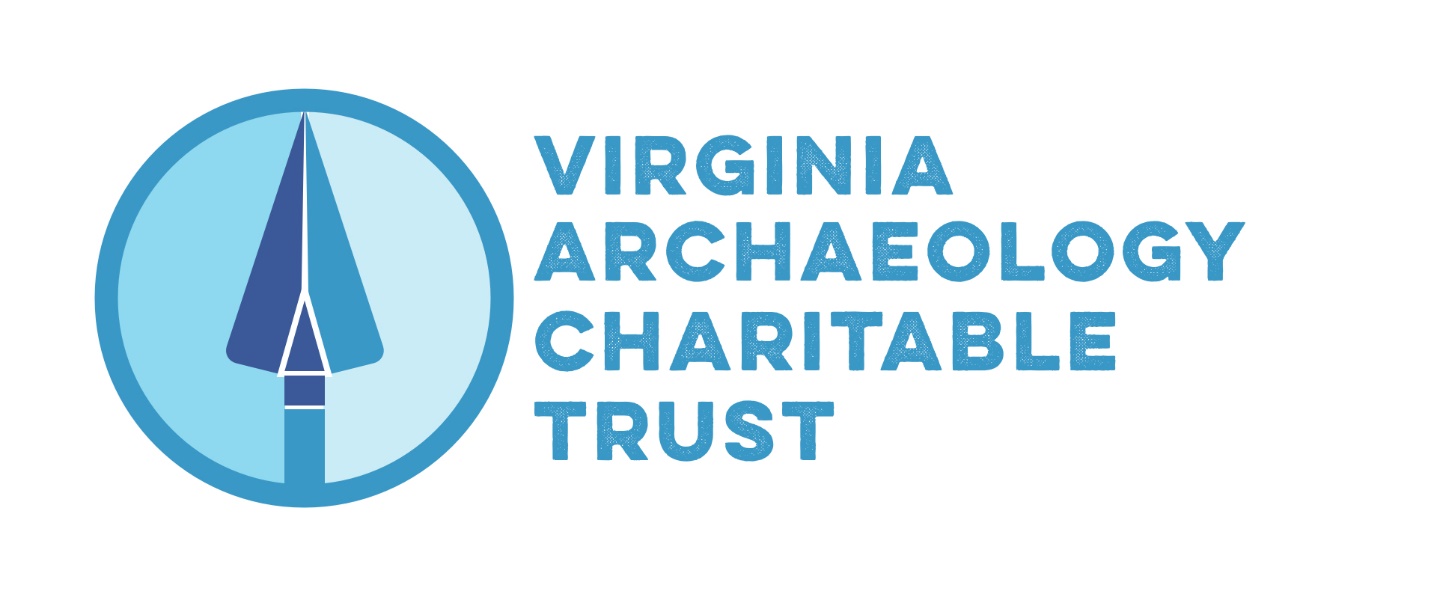 Board Meeting January 20, 2022:  9AM via ZoomAgenda:Current BOD – expiration of terms, reappointmentRandy Lichtenberger (COVA) – President - Dave Brown (COVA) – Vice PresidentCrystal O’Connor (COVA) – SecretaryKaren McIlvoy (At-large) – TreasurerTom Cuthbertson (At-large) – Media CoordinatorCarole Nash (ASV)Mike Barber (ASV)Hannah Burns (ASV)Chris McDaid (ASV)Jack Gary (COVA)Eleanor Breen (At-large)VACT Board Members and Terms as of January 2022Review tax status, financials – change of status to public charity using Form 8940.Official records of the corporation to be kept by the Secretary – status update, online availabilityReview state of website and softwareProject review process – vote tallying (Crystal)Project promotional goalsSet next BOD meetingCall to floor for announcementsAdjournNameOrganizationTitleCurrent Term begin and endWhich term in office is this?How many possible 2-years terms left?Randy LichtenbergerCOVAPresidentAugust 2020 to December 2022SecondOneDave BrownCOVAVice PresidentAugust 2020 to December 2022SecondOneCrystal O’ConnorCOVASecretaryAugust 2020 to December 2022SecondOneKaren McIlvoyAt-largeTreasurerJanuary 2022 to December 2023SecondOneTom CuthbertsonAt-largeMedia CoordinatorJanuary 2022 to December 2023SecondOneCarole NashASVJanuary 2022 to December 2023SecondOneMike BarberASVJanuary 2022 to December 2023SecondOneHannah BurnsASVJanuary 2022 to December 2023SecondOneChris McDaidASVExecutive Committee (non-officer)January 2022 to December 2023SecondOneEleanor BreenAt-largeAugust 2020 to December 2022SecondOneJack GaryCOVAAugust 2020 to December 2022SecondOne